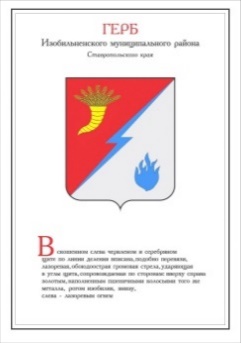 ЗАКЛЮЧЕНИЕпо результатам экспертно-аналитического мероприятия «Проверка достоверности, полноты и соответствия нормативным требованиям составления и представления годовой бюджетной отчетности за 2021 год главного администратора бюджетных средств Изобильненского городского округа Ставропольского края – Баклановского территориального управления администрации Изобильненского городского округа Ставропольского края».1.Основание для проведения внешней проверки: статья 157, 264.4 Бюджетного кодекса Российской Федерации, Федерального закона от 07.02.2011 г. № 6-ФЗ «Об общих принципах организации и деятельности контрольно-счетных органов субъектов Российской Федерации и муниципальных образований», Положение о Контрольно–счетном органе Изобильненского городского округа Ставропольского края, пункт 2.2. Плана работы Контрольно-счетного органа Изобильненского городского округа Ставропольского края на 2022 год.2.Цель внешней проверки: контроль достоверности годового отчета об исполнении бюджета и бюджетной отчетности, законности и результативности деятельности по исполнению бюджета в 2021 году.3.Предмет внешней проверки: годовая бюджетная отчетность Баклановского территориального управления администрации Изобильненского городского округа Ставропольского края за 2021 год (далее – Баклановское ТУ).4.Объект внешней проверки: Баклановское территориальное управление администрации Изобильненского городского округа Ставропольского края.5.Проверяемый период деятельности: 2021 год.6.Срок проведения экспертно-аналитического мероприятия: март 2022 г.7.Результаты внешней проверки:7.1. Общие положения.Представленная годовая бюджетная отчетность Баклановского ТУ за 2021 год в соответствии с пунктами 2,3 Инструкции о порядке составления и представления годовой, квартальной и месячной отчетности об исполнении бюджетов бюджетной системы Российской Федерации, утвержденной Приказом Министерства финансов Российской Федерации от 23.12.2010 № 191н «Об утверждении инструкции о порядке составления и представления годовой, квартальной и месячной отчетности об исполнении бюджетов бюджетной системы Российской Федерации» (далее–Инструкция № 191н), составлена на 01.01.2022 г.В соответствии с пунктом 6 Инструкции № 191н, предоставленная бюджетная отчетность подписана начальником Баклановского ТУ, руководителем и главным бухгалтером централизованной бухгалтерии. В соответствии с пунктом 24.1. Положения о бюджетном процессе в Изобильненском городском округе Ставропольского края, утвержденного решением Думы Изобильненского городского округа Ставропольского края от 27.10.2017 № 34, годовая бюджетная отчетность представлена в Контрольно-счетный орган Изобильненского городского округа Ставропольского края (далее КСО) в установленный срок. При проверке степени полноты, состава и содержания форм бюджетной отчетности выявлено следующее.В соответствии с пунктом 8 Инструкции № 191н формы: 0503171 «Сведения о финансовых вложениях получателя бюджетных средств, администратора источников финансирования дефицита бюджета», 0503172 «Сведения о государственном (муниципальном) долге, предоставленных бюджетных кредитах», 0503174 «Сведения о доходах бюджета от перечисления части прибыли (дивидендов) государственных (муниципальных) унитарных предприятий, иных организаций с государственным участием в капитале», 0503178 «Сведения об остатках денежных средств на счетах получателя бюджетных средств»,   0503184 «Справка о суммах консолидируемых поступлений, подлежащих зачислению на счет бюджета»,  0503190 «Сведения о вложениях в объекты недвижимого имущества, объектах незавершенного строительства», 0503296 «Сведения об исполнении судебных решений по денежным обязательствам бюджета», таблица № 3, № 6 не составлены, так как не имеют числового значения, что отражено в разделе 5 Пояснительной записки (форма 0503160).7.2. Анализ организации и осуществления деятельности субъекта бюджетной отчетности.Баклановское ТУ является территориальным органом администрации Изобильненского городского округа Ставропольского края, входит в ее структуру и осуществляет отдельные полномочия администрации Изобильненского городского округа Ставропольского края.В своей деятельности Баклановское ТУ руководствуется Конституцией Российской Федерации, законодательством Российской Федерации, законодательством Ставропольского края, Уставом городского округа, муниципальными правовыми актами Изобильненского городского округа Ставропольского края, а также Положением о Баклановском территориальном управлении, утвержденным решением Думы Изобильненского городского округа Ставропольского края от 17 ноября 2017 г. № 53.Баклановское ТУ обладает правами юридического лица, имеет самостоятельный баланс, лицевые счета, печать, штампы, бланки и имущество, необходимые для осуществления своих функций.
	Имущество Баклановского ТУ является собственностью Изобильненского городского округа и находится у Баклановского ТУ АИГО СК на праве оперативного управления. Финансирование расходов на содержание Баклановского ТУ осуществляется за счет бюджета городского округа.Основными направлениями деятельности Баклановского ТУ являются: участие в реализации муниципальных программ Изобильненского городского округа; обеспечение предоставление муниципальных услуг и исполнение муниципальных функций, относящихся к компетенции территориального управления; сбор статистических показателей, необходимых для решения вопросов местного значения; организация работы с органами территориального общественного самоуправления, расположенными на территории населенного пункта; организация благоустройства и озеленение территории; организация общественных обсуждений, опросов; участие в организации ритуальных услуг; содержание мест захоронения на территории населенного пункта; организация уличного освещения на территории населенного пункта; организация и проведение физкультурно-оздоровительных, спортивных, культурно-массовых и досуговых мероприятий для населения.Согласно данным, отраженным в Пояснительной записке (форма 0503160) установлено:-Баклановское ТУ имеет одно подведомственное учреждение – муниципальное казенное учреждение «Баклановский СДК»;-полномочия по ведению бухгалтерского учета переданы МКУ ИГО СК «Централизованная бухгалтерия»; -балансовая стоимость основных средств Баклановского ТУ на 01.01.2022 составляет 15 869 805,25 рублей, остаточная стоимость 5 402 316,22 рублей. В отчетном периоде приобретен бензотример «Штиль» на сумму 8 875,00 рублей, безвозмездно получены рециркуляторы на сумму 60 752,80 рубля;-стоимость непроизведенных активов на 01.01.2022 составила 6 173 540,31 рублей. В отчетном периоде Баклановским ТУ приняты к учету непроизведенные активы на сумму 779 812,10 рублей (земельный участок для размещения сквера на сумму 601 765,25 рублей, земельный участок для размещения объекта физической культуры на сумму 178 046,85 рублей); проведена переоценка кадастровой стоимости земельных участков на сумму 1 167 366,20 рублей; -стоимость материальных запасов на 01.01.2022 составила 5 750,00 рублей;-в отчетном периоде осуществлено изменение, связанное с внедрением Федерального стандарта бухгалтерского учета государственных финансов «Нематериальные активы», утвержденного приказом Министерства финансов Российской Федерации от 15 ноября 2019 г. № 181н, на балансе Баклановского ТУ учтены нематериальные активы с балансовой стоимостью 9000,00 рублей. В результате произошло изменение остатков валюты баланса на сумму 9000,00 рублей, что отражено в форме 0503173 «Сведения об изменении остатков валюты баланса»;-на основании приказа от 29.10.2021 № 55 «О проведении плановой инвентаризации», перед составлением годового отчета проведена инвентаризация, расхождений результатов инвентаризации и данных бюджетного учета не выявлено. 7.3. Анализ результатов деятельности субъекта бюджетной отчетности.Основными результатами деятельности Баклановского ТУ за 2021 год явились: -реализация проектов развития территорий муниципальных образований, основанных на местных инициативах (Обустройство пешеходной дорожки по улице Красной в станице Баклановская); -проведение мероприятий по благоустройству территории (озеленение, уличное освещение, содержание мест захоронения, противоклещевая обработка территории) в рамках муниципальной программы ИГО СК «Развитие жилищно-коммунального хозяйства»;-проведение мероприятий в сфере культуры, содержание воинских захоронений, памятников и мемориальных комплексов, увековечивающих память погибших в годы Великой Отечественной войны в рамках муниципальной программы ИГО СК «Сохранение и развитие культуры»;-проведение мероприятий по повышению уровня пожарной безопасности в рамках муниципальной программы «Безопасный городской округ»;-оказание мер социальной поддержки гражданам, работающим и проживающим в сельской местности в рамках муниципальной программы ИГО СК «Социальная поддержка граждан».На осуществление деятельности в 2021 году решением Думы Изобильненского городского округа Ставропольского края от 18.12.2020 № 451 «О бюджете Изобильненского городского округа Ставропольского края на 2021 год и плановый период 2022 и 2023 годов» (далее – Решение о бюджете)  Баклановскому ТУ утверждены бюджетные ассигнования по расходам в сумме 11 754 236,18 рублей. В течение 2021 года плановые бюджетные назначения корректировались на основании решений Думы Изобильненского городского округа Ставропольского края о внесении изменений в решение о бюджете (от 26.02.2021 № 470, от 23.04.2021 № 484, от 25.06.2021 № 501, от 27.08.2021 № 525, от 22.10.2021 № 545, от 17.12.2021 № 564). Уточненные бюджетные ассигнования по расходам составили 10 922 137,70 рублей.Анализ изменений плановых показателей по расходам приведен в таблице:Бюджетные ассигнования по расходам в 2021 году уменьшились на 7,08 % от первоначального планового показателя за счет экономии, сложившейся в результате проведения конкурсных процедур по объекту закупки «Обустройство пешеходной дорожки по улице Красной в станице Баклановская Изобильненского городского округа Ставропольского края», уменьшения расходов на выплату заработной платы по причине выхода на пенсию сотрудника.Анализ исполнения по доходам.Согласно «Отчету об исполнении бюджета главного распорядителя, распорядителя, получателя бюджетных средств, главного администратора, администратора источников финансирования дефицита бюджета, главного администратора, администратора доходов бюджета» (форма 0503127) доходы Баклановского ТУ в 2021 году исполнены в сумме 2 137,03 рублей.Исполнение доходов, администрируемых Баклановским ТУ, в разрезе источников доходов в 2021 году характеризуется следующими данными:Доходы главному администратору доходов бюджета городского округа – Баклановскому ТУ поступили в результате:-совершения должностными лицами Баклановского ТУ нотариальных действий на общую сумму 1520,00 рублей по причине отсутствия на территории станицы Баклановской нотариуса; -возврата дебиторской задолженности, возникшей по причине переплаты по коммунальным услугам по поставщику ООО «Газпром межрегионгаз Ставрополь».Анализ исполнения по расходам.Согласно «Отчету об исполнении бюджета главного распорядителя, распорядителя, получателя бюджетных средств, главного администратора, администратора источников финансирования дефицита бюджета, главного администратора, администратора доходов бюджета» (форма 0503127) расходы Баклановского ТУ в 2021 году исполнены в сумме 10 551 764,69 рублей или 96,6 % к уточненным плановым назначениям.Баклановское ТУ в 2021 году, как главный распорядитель бюджетных средств, осуществляло расходы по 4 разделам классификации расходов бюджета: -01«Общегосударственные вопросы»;-05 «Жилищно-коммунальное хозяйство»;-07 «Образование»;-08 «Культура, кинематография».Исполнение бюджетных показателей в разрезе подразделов расходов характеризуется следующими данными:В общем объеме расходов финансирование по подразделам распределено следующим образом: подраздел «Другие общегосударственные вопросы» 28,37%, подраздел «Благоустройство» 39,46%, подраздел «Молодежная политика» 0,14%, подраздел «Культура» 32,03%.В 2021 году Баклановское ТУ осуществляло деятельность в рамках 6 муниципальных программ Изобильненского городского округа Ставропольского края:-«Сохранение и развитие культуры»;-«Социальная поддержка граждан»;-«Молодежная политика»;-«Безопасный городской округ»;-«Развитие жилищно-коммунального хозяйства, создание, озеленение и содержание озелененных территорий в Изобильненском городском округе Ставропольского края»;-«Формирование современной городской среды».Муниципальная программа «Сохранение и развитие культуры», по подпрограмме «Культура» исполнена в сумме 3 256 860,89 рублей или 99,65% от уточненного плана 3 268 283,51 рублей.Муниципальная программа «Социальная поддержка граждан» по подпрограмме «Меры социальной поддержки граждан» исполнена в сумме 111 184,95 рубля или 96,62% от уточненного плана 115 071,89 рубль.Муниципальная программа «Молодежная политика» по подпрограмме «Организационно-воспитательная работа с молодежью» исполнена в сумме 14 474,00 рубля или 100%.Муниципальная программа «Безопасный городской округ» по подпрограмме «Обеспечение пожарной безопасности, защита населения и территории от чрезвычайных ситуаций» исполнена в сумме 12 000,00 рублей, или 100%.Муниципальная программа «Развитие жилищно-коммунального хозяйства, создание, озеленение и содержание озелененных территорий в Изобильненском городском округе Ставропольского края»» по подпрограмме «Развитие коммунального хозяйства, благоустройство территорий, создание, озеленение и содержание озелененных территорий в Изобильненском городском округе Ставропольского края» исполнена в сумме 4 164 159,95 рубля или 99,08 % от уточненного плана 4 202 775,90 рублей.Муниципальная программа «Формирование современной городской среды» по подпрограмме: «Формирование современной городской среды» не исполнена.Непрограммные расходы при уточненном плане в сумме 2 991 102,85 рубля исполнены в сумме 2 981 084,90 рубля или 99,66 %. 7.4. Анализ показателей бухгалтерской отчетности субъекта          бюджетной отчетности.Анализ остатков бюджетных средств, с указанием причин их неиспользования.По данным Сведений об исполнении бюджета (форма 0503164) остаток неисполненных бюджетных ассигнований Баклановского ТУ сложился в сумме 370 373,01 рубля, что составляет 3,39 % к уточнённым плановым бюджетным назначениям.Причиной возникновения остатков бюджетных ассигнований явилось неиспользование средств, направленных на реализацию регионального проекта «Формирование комфортной городской среды» по причине непоступления средств субсидии из бюджета Ставропольского края.Анализ дебиторской и кредиторской задолженности, с указанием причин возникновения.По данным формы 0503130 «Баланс главного распорядителя, распорядителя, получателя бюджетных средств, главного администратора, администратора источников финансирования дефицита бюджета, главного администратора, администратора доходов бюджета» на 01.01.2022 г. дебиторская и кредиторская задолженности Баклановского территориального управления АИГО СК сложились следующим образом:Дебиторская задолженность на 01.01.2022 г. по сравнению с данными на начало 2021 года увеличилась на 29 382,97 рубля и составила 30 000,00 рублей. Дебиторская задолженность сложилась в результате авансового платежа, предусмотренного условиями договора на оказание услуг от 23.12.2021 г. № 1171-Д4-21, заключенного с АУ СК «Государственная экспертиза в сфере строительства».Кредиторская задолженность по принятым обязательствам на 01.01.2022 г. по сравнению с данными на начало 2021 года увеличилась на 2 193,91 рубля и составила 22 346,59 рублей или 10,88 % от показателя прошлого отчетного периода. Кредиторская задолженность сложилась по причине выставления поставщиками коммунальных услуг: ПАО «Ростелеком», ПАО «Энергосбыт», АО «Изобильненскрайгаз» расчетных документов за декабрь 2021 г. 31.12.2021 г. Расходы будущих периодов на 01.01.2022 отсутствуют.  Сумма резерва предстоящих расходов на оплату отпусков и страховых взносов составила 486 800,50 рублей. Согласно форме 0503169 «Сведения по дебиторской и кредиторской задолженности» просроченная дебиторская и кредиторская задолженности отсутствуют.7.5. Прочие вопросы деятельности субъекта бюджетной отчетности.Внутренний контроль в Баклановском территориальном управлении в отчетном периоде осуществлялся в соответствии с Порядком внутреннего контроля, являющемся приложением к Единой учетной политике органов местного самоуправления, муниципальных казенных и бюджетных учреждений Изобильненского городского округа Ставропольского края, утвержденной приказом МКУ ИГО СК «Централизованная бухгалтерия» от 25.12.2020 № 42.  Внешний муниципальный финансовый контроль в Баклановском территориальном управлении  в отчетном периоде осуществлялся Контрольно-счетным органом Изобильненского городского округа Ставропольского края в форме  экспертно-аналитического мероприятия: «Проверка достоверности, полноты и соответствия нормативным требованиям составления и предоставления годовой бюджетной отчетности за 2020 год главного администратора бюджетных средств – Баклановского территориального управления администрации Изобильненского городского округа Ставропольского края». По результатам внешней проверки годового отчета нарушений требований Инструкции № 191н, а также расхождений показателей между формами бюджетной отчетности не выявлено. Контрольно-счетным органом ИГО СК подготовлено и направлено заключение.8. Выводы по результатам внешней проверки.1.В ходе проверки годовой бюджетной отчетности Баклановского ТУ нарушения требований Инструкции № 191н по составу, полноте и содержанию бюджетной отчетности не выявлены.2.При сверке показателей между различными формами бюджетной отчетности расхождений не выявлено.ПредседательКонтрольно-счетного органаИзобильненского городского округаСтавропольского края                                                                        Г.В. ЮшковаПроверку провел:заместитель председателяКонтрольно-счетного органаИзобильненского городского округаСтавропольского края                                                                     Н.В. ЧеркасоваКОНТРОЛЬНО-СЧЕТНЫЙ ОРГАНИЗОБИЛЬНЕНСКОГОГОРОДСКОГО  ОКРУГАСТАВРОПОЛЬСКОГО  КРАЯЛенина ул., д. 15, г. Изобильный, 356140Тел. 8 (86545) 2-02-16, факс 2-77-85E-mail krkizob@mail.ruОГРН 1172651021388, ИНН 2607022425, ОКПО 19690007__________№_______________  на                 от  ___________     Начальнику Баклановского    территориального управления    администрации Изобильненского          городского     округа     Ставропольского края    Д.А. ГусевуНаименование показателяПервоначальный план, руб.Уточненный план, руб.ОтклонениеРАСХОДЫРАСХОДЫРАСХОДЫРАСХОДЫДругие общегосударственные вопросы3 455 630,503 003 102,85-452 527,65Благоустройство5 018 037,184 509 205,09-508 832,09Молодежная политика14 474,3614 474,360,00Культура3 266 094,143 395 355,40129 261,26ИТОГО по расходам11 754 236,1810 922 137,70-832 098,48Наименование доходовУточненные плановые назначения, руб.Исполнение, руб.Государственная пошлина за совершение нотариальных действий должностными лицами органов местного самоуправления, уполномоченными в соответствии с законодательными актами РФ на совершение нотариальных действий1520,001520,00Прочие доходы от компенсации затрат бюджетов городских округов (в части доходов органов местного самоуправления)617,03617,03ИТОГО2137,032137,03Наименование подразделаНаименование подразделаУточненные плановые назначения, руб.Исполнение, руб.Не исполнено, руб.% исполнения01 13Другие общегосударственные вопросы3 003 102,852 993 084,9010 017,9599,6705 03Благоустройство4 509 205,094 164 159,95345 045,1492,3507 07Молодежная политика14 474,3614 474,000,36100,0008 01Культура3 395 355,403 380 045,8415 309,5699,55ИТОГОИТОГО10 922 137,7010 551 764,69370 373,0196,61Наименование показателяНа начало годаНа конец годаРазница между показателями на начало года и на конец годаДебиторская задолженность, рублейДебиторская задолженность, рублейДебиторская задолженность, рублейДебиторская задолженность, рублейРасчеты по авансам по коммунальным услугам617,030,00-617,03Расчеты по прочим работам, услугам0,0030 000,00+30 000,00ИТОГО по дебиторской задолженности617,0330 000,00+29 382,97Кредиторская задолженность, рублейКредиторская задолженность, рублейКредиторская задолженность, рублейКредиторская задолженность, рублейРасчеты по принятым обязательствам	20 152,6822 346,59+2 193,91Резервы предстоящих расходов553 412,55486 800,50-66 612,05Итого573 565,23509 147,09-64 418,14